БЛОК  4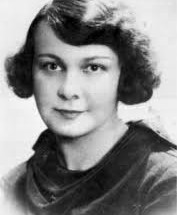 Олена Іванівна Теліга — українська поетеса, літературний критик, діяч української культури, діячка ОУН. Народилась 8 (21) липня 1906 року в Іллінському під Москвою в інтелігентній, напівбілоруській-напівукраїнській родині Шовгенів. Коли дівчинці було п’ять років, Шовгенови переїхали до Петербурга. 3 1918 року родина мешкає в Києві. У Києві Олена вчиться в Жіночій гімназії Олександри Дучинської; вивчає українську мову поряд з російською, німецькою, французькою. У 1920 році батько і брат Олени опинилися в еміграції в Чехословаччині. Навесні 1922 року матері Олени разом дочкою та сином Сергієм вдається вибратися з радянської України спочатку в Польщу, а в липні 1922 року оселитися в Подєбрадах у Чехословаччині. Саме в Чехії Олена спочатку отримує «матуру» — атестат, а потім закінчує історико-філологічне відділення Українського педінституту в Празі. Тут вона знайомиться зі своїм вірним другом Михайлом Телігою, одружується з ним — з ним згодом і піде на розстріл. Саме в Чехії відбувається її становлення як поетки, публіциста-літературознавця. З вибухом Другої світової війни Олена Теліга перебувала в Польщі — ще з 1929 року жила тут, коли у Варшаві померла її мати. Тоді ж настали злигодні та нестатки: іноді їй доводилося працювати з музичними номерами в нічних кабаре — і навіть манекенницею, але потім вдалося влаштуватися вчителькою початкових класів. dovidka.biz.ua У 1937 році, виступаючи перед Українською Студентською громадою у Варшаві, Теліга висловлює своє захоплення фашистськими рухами у Європі. Проте тяжіння до Києва жило в її душі постійно: «трагічний» Київ чекав її — і вона не сподіваючися, що на неї чатує небезпека, вирушила разом із Уласом Самчуком і кількома друзями до міста юності.  У грудні 1939 сімя Теліг переїхала до Кракова, де Олена зустріла свого знайомого, відомого діяча української емігрантської культури Олега Ольжича і вступила в Організацію українських націоналістів (ОУН). У 1941 році в Києві Олена Теліга організовує Спілку українських письменників, відкриває пункт харчування для своїх соратників, співпрацює з редакцією«Українського слова» Івана Рогача, що знаходилась на Бульварно-Кудрявській вулиці, видає тижневик літератури і мистецтва «Літаври». Після арешту редакції «Українського слова» О. Теліга не брала до уваги постанов німецької влади: ігнорувала вказівки німців зухвало і принципово. 7 лютого 1942 р. почалися арешти, вона знала, що ризикує, але тікати з Києва не хотіла. Олена пішла на стовідсоткову загибель, з нею пішов і її Михайло. Під час арешту 9 лютого він назвався письменником, щоб бути разом з нею. В київському ґестапо Олена Теліга перебувала у камері № 34. Тоді ж відбулася її зустріч із сестрою Лесі Українки. На сірому ґестапівському мурі залишила вона свій останній автограф: угорі намальовано тризуб і напис — «Тут сиділа і звідси йде на розстріл Олена Теліга». За даними істориків, 22 лютого 1942 р. українську письменницю-патріотку було розстріляно в Бабиному Яру разом із чоловіком та соратниками.«Пломінний день» Олена Теліга Лірична героїня поезії (яка і власне авторка) має глибокі патріотичні почуття. Її найбільша гордість і найбільший біль — Україна, бо навколо так багато байдужих людей, і це тривожить, викликає протест. Героїні хочеться розбудити цих байдужих, знайти однодумців і діяти, щоб «найгостріше слово — Україна» стало найлагіднішим, наймирнішим.Художні особливості  вірша О. Теліги «Пломінний день»«Сучасникам» Олена Теліга Лірична героїня вірша О. Теліги – сувора й спокійна, зі стоїчним характером. Вона живе повнокровним життям, у якому переплелися радість і горе, сміх і біль. Вона щедра, і що віддає – не міряє. її серце загартоване в «хуртовині сніжній», «у холодній зливі», вона поважає більше діло, ніж слово – тверде, безкомпромісне, вірне, незрадливе.Вірш «Сучасникам» Олена Теліга “Не  треба  слів!  Хай  буде  тільки  діло! Його  роби  —  спокійний  і  суворий, Не  плутай  душу  у  горіння  тіла, Сховай  свій  біль.  Зломи  раптовий  порив”. Але  для  мене  —  у  святім  союзі: Душа  і  тіло,  щастя  з  гострим  болем. Мій  біль  бринить,  зате  коли  сміюся, То  сміх  мій  рветься  джерелом  на  волю! Не  лічу  слів.  Даю  без  міри  ніжність. А  може  в  цьому  й  є  моя  сміливість: Палити  серце  в  хуртовині  сніжній, Купати  душу  у  холодній  зливі. Вітрами  й  сонцем  Бог  мій  шлях  намітив, Та  там,  де  треба,  —  я  тверда  й  сувора. О,  краю  мій,  моїх  ясних  привітів Не  діставав  від  мене  жодний  ворог. «Радість» Олена Теліга Лірична героїня поезії сповнена життєвого оптимізму, радості життя. У ній ніби живе «вітрогон-хлопчина», що не встоїть на місці, не дає зупинитися. Він не зважає на жвавий міський рух, йому потрібні простір, широке поле для діяльності. Тому не йде, а пролітає, і «похмурі люди» тільки підкреслюють радість, щастя героїні, її прагнення до дії. Вірш «Радість» Олена Теліга Ой,  не  знаю,  що  то  за  причина  — Переходжу  обережно  вулицю, І  весь  час  до  мене  радість  тулиться, Як  безжурний  вітрогон-xлопчина. До  міського  руху  ми  не  звикли, А  хлопчина  рветься,  як  метелиця, Ніби  поле  перед  нами  стелиться, Ніби  зникли  авта  й  мотоцикли. І  сама  я  на  ногах  не  встою, Пролітаю  між  людьми  похмурими, Козачка  вдаряю  попід  мурами  — Бо  хлопчина  не  дає  спокою!ТемаДоля України, націїІдеяДержавне самоутворення УкраїниХудожні засобиХудожні засобиепітети День прозорийпорівняння«Мерехтить, як пломінь»метафори«Бо душа моя сьогодні грає
І рушає на шляхи великі».риторичні окличні речення«І тому росте, росте прокляття!»інверсія«І душа моя горить сьогодні»